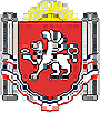 АДМИНИСТРАЦИЯ  ВОЙКОВСКОГО СЕЛЬСКОГО ПОСЕЛЕНИЯЛенинского района      Республики КрымПОСТАНОВЛЕНИЕ  № 361          25.08.2016 г.                                                                                          с. Войково                              Об утверждении Программы по военно-патриотическому воспитанию на 2016-2025 годы.          В соответствии с Федеральным законом от 06.10.2003 года  № 131-ФЗ «Об общих принципах организации местного самоуправления в Российской Федерации», Указа Главы Республики Крым от 18.12.2014 N 522-У "Об утверждении Концепции патриотического и духовно-нравственного воспитания населения в Республике Крым", на основании Устава  Войковского поселения Ленинского района Республика Крым, а также в целях нравственного воспитания молодежи                                               ПОСТАНОВЛЯЕТ:
1. Утвердить Программу по военно-патриотическому воспитанию и формированию гражданственности у молодежи по Войковскому сельскому  поселению на 2016-2018 годы (приложение 1).2.Настоящее постановление обнародовать путем размещения  на официальном сайте поселения в Сети Интернет» - www. http://voikovosovet.ru/, а также информационном стенде   в здании Администрации Войковского сельского  поселения3. Настоящее постановление вступает в силу после его официального обнародования.
4. Контроль за исполнением настоящего постановления оставляю за собой.И. о. глава АдминистрацииВойковского сельского  поселения                                     О. А. ШевченкоПриложение 1
к постановлению Администрации
 Войковского сельского поселенияот 25.08. 2016 года №  361Программа
по военно-патриотическому воспитанию и формированию гражданственности у молодежи   Войковского сельского  поселения Ленинского района Республики Крым.Срок реализации Программы: 2016 – 2025 годы.Ожидаемые результаты: –  повышение престижа военной службы; –  сохранение позитивной преемственности поколений, духовно-нравственное воспитание молодежи.Программа «По военно-патриотическому воспитанию и формированию гражданственности у молодежи  Войковского сельского  поселения Ленинского района Республики Крым» на 2016 – 2025 годы разработана с целью повышения эффективности решения проблем гражданско-патриотического воспитания как важнейшей духовной и социальной задачи.Патриотическое воспитание, являясь составной частью общего воспитательного процесса, представляет собой систематическую и целенаправленную деятельность органов государственной власти и общественных организаций по формированию у граждан высокого патриотического сознания, чувства верности своему Отечеству, готовности к выполнению гражданского долга и конституционных обязанностей. Патриотизм в российском обществе понимается как преданность и любовь к своему Отечеству, к своему народу, гражданственность и служение на благо общества. Патриотизм, как общая и неотъемлемая часть национального самосознания граждан, может и должен служить возрождению духовно-нравственных устоев нашего общества.Данная Программа представляет собой объединенный единой целью комплекс нормативных правовых, организационных, информационно-пропагандистских и методических мероприятий и направлена на совершенствование системы гражданского и патриотического воспитания в  Войковском сельском поселении, формирование у детей и молодежи высокого патриотического сознания, активной гражданской позиции, идеала верности Отечеству, готовности к выполнению конституционных обязанностей.Результатом реализации Программы станет повышение качества гражданского и патриотического воспитания детей и молодежи: более широкое привлечение к участию в патриотическом воспитании представителей государственных и муниципальных учреждений, общественных организаций, трудовых коллективов, отдельных граждан; обобщение и распространение передового опыта работы, совершенствование форм организации патриотического воспитания, выработка новых подходов к формированию патриотического сознания, гражданской ответственности детей и молодежи.    1. Состояние проблемы и обоснование необходимости принятия Программы.Патриотическое воспитание учащихся и молодежи является исключительно важной частью воспитания подрастающего поколения. Это многоплановая, систематическая, целенаправленная и скоординированная деятельность государственных органов, общественных объединений и организаций по формированию у молодежи и детей высокого патриотического сознания, чувства верности своему Отечеству, готовности к выполнению гражданского долга, важнейших конституционных обязанностей по защите интересов общества.         Цель патриотического воспитания – развитие у молодежи гражданственности и патриотизма, как важнейших духовно-нравственных и социальных ценностей, формирование у них профессионально значимых качеств, умений и готовности к их активному проявлению в различных сферах жизни общества, особенно в процессе военной и других, связанных с ней, видов государственной службы, верности конституционному и воинскому долгу, высокой ответственности и дисциплинированности.Для достижения этой цели требуется выполнение следующих основных задач:– проведение организаторской работы по созданию условий для эффективного военно-патриотического воспитания школьников;– утверждение в сознании и чувствах молодежи патриотических ценностей, взглядов и убеждений, уважения к культурному и историческому прошлому России, к ее традициям, повышению престижа государственной, особенно военной службы;– создание эффективной системы военно-патриотического воспитания, обеспечивающей оптимальные условия развития у подрастающего поколения верности к Отечеству, готовности к достойному служению обществу и государству, честному выполнению долга и служебных обязанностей;Для повышения результативности патриотического воспитания, необходимо осуществление программных мероприятий, направленных на:1)  воспитание высоких духовно-нравственных принципов и гражданской ответственности, любви и преданности своему Отечеству, готовности к достойному и самоотверженному служению обществу и государству, активному участию в осуществлении планов развития поселения, района, области;2)  формирование патриотических чувств и сознания молодежи на основе культурно-исторических ценностей, славных трудовых и боевых традиций;3)  изучение многовековой истории Отечества, места и роли России в мировом историческом процессе, героического прошлого различных поколений, боровшихся за независимость и самостоятельность страны;4)  формирование глубокого понимания конституционного, гражданского и воинского долга, развитие высокой культуры и образованности;5)  осознание идеи, во имя которой проявляется готовность к достойному служению Отечеству;6)  формирование высоконравственных, профессионально-этических норм поведения, самоотверженности, ответственности и коллективизма, уважения и добросовестного отношения к труду;7)  формирование здорового образа жизни подростков и молодежи, профилактика наркомании, алкоголизма, правонарушений и безнадзорности, улучшение здоровья молодежи. Реализация данной программы позволит обеспечить эффективное межведомственное взаимодействие и даст положительные результаты в патриотическом воспитании подрастающего поколения муниципального района.За основу военно-патриотического воспитания следует принять: Формирование высоких моральных и психологических качеств детей, подростков и молодежи, преданности Родине и готовности к ее защите. Целенаправленную работу по формированию у школьников, молодежи потребности в физическом развитии и физическом совершенствовании.Воспитание духовности на основе изучения и обобщения опыта, приобретенного Россией за всю историю ее борьбы за независимость, особенно в ходе Великой Отечественной войны, боевых действий в Афганистане и в «горячих точках» на территории России и СНГ.За основу патриотического и гражданского воспитания молодежи следует принять:  Систематическую и целенаправленную деятельность педагогического коллектива, администрации поселения, Совета ветеранов и других организаций по формированию у подрастающего поколения высокого патриотического сознания, чувства верности своему Отечеству, родному краю.Работу по формированию и развитию личности, обладающей качествами гражданина – патриота Родины, родного города, поселка и способной успешно выполнять гражданские обязанности в мирное и военное время.Необходимость консолидации деятельности органов власти, научных и образовательных учреждений, молодежных общественных и религиозных организаций, творческих союзов по решению широкого комплекса проблем патриотического воспитания на основе единой программы. Необходимость принятия специальной программы военно-патриотического воспитания диктуется также рядом негативных явлений, наблюдающихся сегодня в России.Современная социально-экономическая реальность, связанная со сменой традиционных устоев в обществе, девальвация духовных ценностей, отсутствие единой государственной идеологии и комплексной системы патриотического воспитания в рамках страны объективно ослабили связи между формирующейся личностью молодого человека и его Родиной, способствовали возникновению негативных тенденций, что в конечном итоге привело к ослаблению основ государственности, падению авторитета армии, усилению социальной напряженности в обществе, особенно среди молодежи.Исходя из вышеизложенного, в целях повышения эффективности военно-патриотического воспитания учащихся и молодежи разработка и принятие   программы являются крайне актуальным и необходимым.2.   Цель и задачи Программы по военно-патриотическому воспитанию.        Основной целью программы является совершенствование системы патриотического воспитания, обеспечивающей целенаправленное формирование у населения сельского поселения высокой социальной активности, гражданственности и патриотизма, чувства гордости и верности своему Отечеству, готовности к выполнению гражданского долга и конституционных обязанностей, формирование духовно-здорового, физически развитого и образованного поколения молодых людей, для которых своя судьба и судьба Родины неразделимы. Для достижения поставленной цели необходимо решить следующие задачи:1) Объединить усилия органов местного самоуправления муниципальных и общественных организаций для целенаправленной подготовки молодежи к службе Отечеству.2) Определить приоритеты в вопросах воспитания гражданственности, патриотизма, чувства товарищества, возрождения национального самосознания и создать условия для их реализации.3) Содействовать участию школьников и молодежи в действующих военно-патриотических, оборонных, спортивно-технических объединениях.4) Содействовать проведению мероприятий патриотической, исторической, воспитательной и образовательной направленности, включающие формирование у школьников и молодежи уважения к старшему поколению, гордости за историю своей Родины.5) Формировать целенаправленную работу с администрацией СОШ по всестороннему освещению проблем в сфере военно-патриотического воспитания в поселении. 6) Вырабатывать научно - обоснованные взгляды и позиции по отношению к событиям истории мира и России, умение объективно оценивать их роль и значение для современной общественно-политической ситуации.7) Способствовать улучшению материально-технической базы школ, клубных учреждений за счет привлечения спонсоров, организаций и объединений, занимающихся вопросами военно-патриотического воспитания молодежи.8)   Продолжить создание системы патриотического воспитания;9)   Продолжить совершенствование нормативно-правовой и организационно-методической базы патриотического воспитания;10)   Создать механизмы, позволяющие обеспечить управление и координацию действий по вопросам патриотического, гражданского воспитания молодежи;11) Привлекать к участию в патриотическом воспитании общественные организации (объединения), трудовые коллективы, отдельных граждан;12)   Повышать уровень работы со средствами массовой информации и печати по вопросам патриотического воспитания детей и обучающейся молодежи;13)   Усиливать роль семьи в патриотическом воспитании детей;14) Повышать качество патриотического воспитания в образовательном учреждении;15)  Формирование патриотических чувств и сознания молодежи сельского поселения на основе исторических ценностей и роли в развитии экономики, культуры, искусства республики, сохранение чувства гордости за свой народ;16)  Обеспечить развитие системы массовых мероприятий по патриотическому воспитанию детей и молодежи;17)   Повысить качество обучения граждан начальным знаниям в области обороны и их подготовки по основам военной службы;18)  Физическое развитие учащихся, формирование у них потребности в здоровом образе жизни;Решение указанных задач предполагается осуществлять путем реализации мероприятий Программы.3.  Этапы реализации Программы. Программа реализуется в 2016-2025 годах.В 2016 году проводятся программные мероприятия, не требующие  бюджетного финансирования.4.  Формы реализации Программы.Для организации и проведения военно-патриотической работы используются три основные группы форм:Первая группа, обусловленная общеразвивающим компонентом содержания военно-патриотического воспитания, включает в себя весьма обширные и многообразные формы общего патриотического характера (курсы, кружки, секции, «круглые столы», встречи с ветеранами, воинами запаса и военнослужащими, совершенствование учебно-материальной базы начального военного обучения и т.д.).Вторая группа обусловлена спецификой содержания военно-патриотического воспитания и характеризуется большей военной и военно-прикладной направленностью. Эти формы, проводимые преимущественно в виде практических занятий, работ, различных игр и т.д. включает, в частности, ознакомление подростков и юношей с жизнью и деятельностью войск, с особенностями службы и быта военнослужащих (военно-технические кружки, тактические учения, тактико-строевые занятия, военно-спортивные игры, секции по военно-прикладным видам спорта и т.п.).Наиболее перспективным в плане высокоэффективного выполнения задач военно-патриотического воспитания является применение комплексных комбинированных интегрированных форм, оптимально сочетающих как общее, так и специфическое в его содержании, образующих третью группу. К ним относятся такие формы, как оборонно-спортивный оздоровительный лагерь, учебно-полевые сборы, патриотические клубы и объединения различной направленности.Создание здорового общественного мнения по проблемам гражданского воспитания молодежи, предполагает взаимодействие со средствами массовой информации по вопросам военно-патриотического воспитания молодежи, обобщения и распространения накопленного положительного опыта.В ходе реализации программы предполагается использовать систему средств, которая включает три основных компонента: образовательный, материально-технический и организационный.5.  Социальный эффект.Программа имеет социальную направленность и эффективность, направленная на воспитание населения, на изменения, которые должны произойти в поведении граждан проживающих на территории сельского поселения людей.Программа позволит создать условия для формирования, развития и укрепления правовых, экономических и организационных условий гражданского становления населения проживающего на территории сельского поселения.Осуществление Программы будет способствовать увеличению количества:- граждан, принимающих участие в творческих, социальных и иных мероприятиях;- молодежи, участвующей в социально значимых проектах общественных молодежных формирований;- населения, охваченного консультационными услугами по вопросам семьи, брака, решения социальных проблем;-граждан, участвующих в межрегиональных, всероссийских, международных проектах, программах, конкурсах и мероприятиях;Реализация Программы будет способствовать созданию клубов по интересам по месту жительства.В результате реализации Программы ожидаются следующие социальные эффекты:1. Повышение качества патриотического воспитания, создание условий:1) для формирования патриотического сознания детей и молодежи;2) сохранения государственных традиций.3) развития патриотических чувств.2. Формирование у допризывной молодёжи позитивного образа армейской службы и ответственное отношение к ней.3. Повышение профессиональной компетентности руководителей образовательных учреждений и организаторов работы по патриотическому воспитанию.4. Обеспечение внедрение информационно-коммуникационных технологий в организацию процесса патриотического воспитания.Конечными результатами реализации Программы должны стать: Объединение усилий органов местного самоуправления и общественных организаций для целенаправленной подготовки молодежи к службе Отечеству;Повышение уровня функциональной и физической подготовки молодежи и школьников;Обеспечение занятости детей и подростков во внеурочное время;Готовность молодежи к защите Отечества;Привлечение к работе по патриотическому воспитанию средств массовой информации;Улучшение материально-технической базы организаций, занимающихся патриотическим воспитанием молодежи;Рост числа детских клубов, кружков патриотической направленности; Рост числа детей и молодежи, занимающихся в оборонно-спортивных клубах и объединениях патриотической направленности.6.  План мероприятий и работ по реализации Программы.7. Ресурсное обеспечение Программы.Мероприятия Программы реализуются за счет средств местного бюджета в объемах, предусмотренных бюджетом на соответствующий год. №п/пМероприятияСрок исполненияОтветственные за исполнениеПроведение месячника по военно-патриотическому воспитаниюежегодноГлава поселенияИнспектор ВУСГлава поселенияИнспектор ВУСГлава поселенияИнспектор ВУСОрганизация и проведение праздничных мероприятий, посвященных Дню защитника ОтечестваежегодноГлава поселенияИнспектор ВУСГлава поселенияИнспектор ВУСГлава поселенияИнспектор ВУСОрганизация и проведение памятных мероприятий, посвященных дню вывода Советских войск из АфганистанаежегодноГлава поселенияГлава поселенияГлава поселенияОрганизация и проведение мероприятий патриотической направленности среди молодежи Не реже двух раз в год Инспектор ВУС Инспектор ВУС Инспектор ВУСОрганизация и проведение встреч молодежи и подростков с ветеранами боевых действий Не реже двух раз в годГлава поселенияАдминистрация школыИнспектор ВУСГлава поселенияАдминистрация школыИнспектор ВУСГлава поселенияАдминистрация школыИнспектор ВУСПроведение акции по участию широких слоев населения в благоустройстве воинских захоронений и памятниковДва раза в годГлава поселенияГлава поселенияГлава поселенияПроведение праздничных мероприятий, посвященных Дню РоссииежегодноГлава поселенияГлава поселенияГлава поселенияПроведение памятных мероприятий, посвященных Дню памяти и скорбиежегодноГлава поселенияГлава поселенияГлава поселенияУчастие в проведении торжественных проводов призывниковДва раза в годИнспектор ВУСГлава поселенияИнспектор ВУСГлава поселенияИнспектор ВУСГлава поселенияПроведение выставки рисунков среди школьников на военно-патриотическую темуежегодноГлава поселенияГлава поселенияГлава поселенияПроведение Дня памяти погибших в локальных конфликтах (Афганистане, Республиках Северного Кавказа)ежегодноГлава поселенияГлава поселенияГлава поселенияКонкурс рисунков и открыток, на тему подвига советских и российских воиновежегодноГлава поселенияАдминистрация школыГлава поселенияАдминистрация школыГлава поселенияАдминистрация школы